SZCH, Komisia pre králičí hop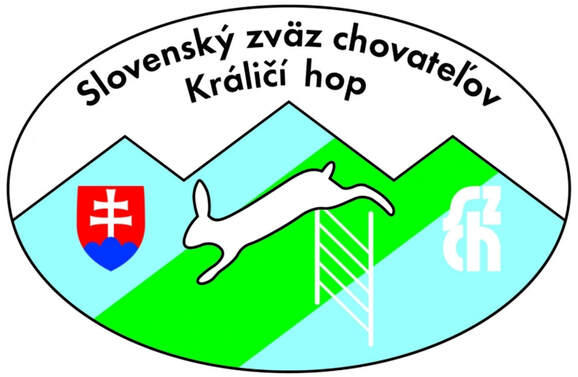 ŽIADOSŤ O REGISTRÁCIU TRÉNINGOVÉHO CENTRA KRÁLIČIEHO HOPUNázov tréningového centra:	Miesto konania tréningov:	Čas tréningov:	Webové stránky:	Facebook/instagram:	Povrch a jeho rozmery:	Trénované disciplíny:Rovinná dráha                     áno/nieParkúr                                  áno/nieSkok do výšky                     áno/nieSkok do diaľky                    áno/nieTréner:	Kontakt:	Dátum narodenia:	Adresa:	Člen ZO SZCH v:	Maximálna dosiahnutá výkonnosť na súťažiach KH (TT/ET):	Zodpovedná osoba (v prípade trénera mladšieho 18 rokov): 	Kontakt:	Dátum narodenia:	Adresa:	Člen ZO SZCH v:	Odporúčanie rozhodcu I.:Meno a priezvisko rozhodcu:	Súhlasím s registráciou tohto tréningového centra:                  áno/nieDátum:                                                                          Pečiatka a podpis rozhodcuOdporúčanie rozhodcu II.:Meno a priezvisko rozhodcu:	Súhlasím s registráciou tohto tréningového centra:                  áno/nieDátum:                                                                          Pečiatka a podpis rozhodcuTréningové centrum zaregistrované dňa:	Potvrdil:	